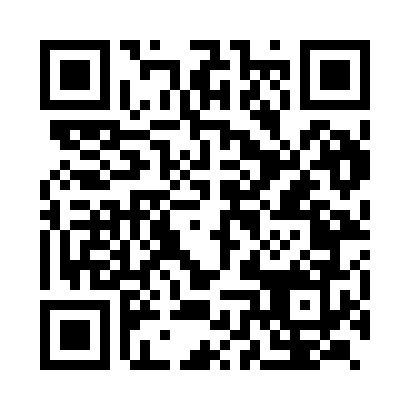 Prayer times for Kankipadu, IndiaWed 1 May 2024 - Fri 31 May 2024High Latitude Method: One Seventh RulePrayer Calculation Method: University of Islamic SciencesAsar Calculation Method: HanafiPrayer times provided by https://www.salahtimes.comDateDayFajrSunriseDhuhrAsrMaghribIsha1Wed4:265:4212:044:306:267:422Thu4:265:4112:044:306:267:423Fri4:255:4112:044:306:277:434Sat4:245:4112:044:306:277:435Sun4:245:4012:044:296:277:446Mon4:235:4012:034:306:287:447Tue4:225:3912:034:306:287:458Wed4:225:3912:034:316:287:459Thu4:215:3812:034:316:287:4610Fri4:215:3812:034:316:297:4611Sat4:205:3812:034:326:297:4612Sun4:205:3712:034:326:297:4713Mon4:195:3712:034:326:307:4714Tue4:195:3712:034:336:307:4815Wed4:185:3612:034:336:307:4816Thu4:185:3612:034:346:317:4917Fri4:175:3612:034:346:317:4918Sat4:175:3512:034:346:317:5019Sun4:175:3512:034:356:327:5020Mon4:165:3512:034:356:327:5121Tue4:165:3512:034:356:327:5122Wed4:165:3512:044:366:337:5223Thu4:155:3412:044:366:337:5224Fri4:155:3412:044:376:337:5325Sat4:155:3412:044:376:347:5326Sun4:145:3412:044:376:347:5427Mon4:145:3412:044:386:347:5428Tue4:145:3412:044:386:357:5529Wed4:145:3412:044:386:357:5530Thu4:145:3412:044:396:367:5631Fri4:135:3312:054:396:367:56